بسم الله الرحمن الرحيمقانون تشکیلات و آیین دادرسی دیوان عدالت اداری مصوب25/3/1392بخش اول- تشكيلات ماده 1- در اجرای اصل يكصد و هفتاد و سوم (173) قانون اساسي جمهوري اسلامي ايران بمنظور رسيدگي به شكايات، تظلمات و اعتراضات مردم نسبت به مأموران، ادارات و آيين‌نامه‌هاي دولتي خلاف قانون يا شرع يا خارج از حدود اختيارات مقام تصويب‌كننده، ديوان عدالت اداري كه در اين قانون به اختصار «ديوان» ناميده مي‌شود زيرنظر رييس قوه قضائیه تشكيل مي‌گردد.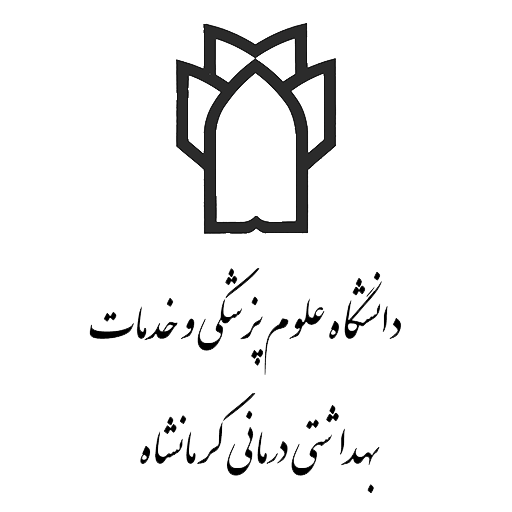 ماده 2- ديوان در تهران مستقر است و متشکل از شعب بدوی، تجدیدنظر، هیأت عمومی و هیأتهای تخصصی می‌باشد. تشکیلات قضایی، اداری و تعداد شعب ديوان با تصويب رئيس قوه قضائيه تعیین می‌شود.تبصره- رئیس دیوان عدالت اداری میتواند پیشنهادات خود را به رئیس قوه قضائیه ارائه نماید.ماده 3- هر شعبه بدوی دیوان از یک رئیس یا دادرس علی‌البدل و هر شعبه تجدیدنظر از یک رئیس و دو مستشار تشکیل می‌شود. شعبه تجدیدنظر با حضور دو عضو رسمیت می‌یابد و ملاک صدور رأی، نظر اکثریت است. آراء شعب تجدیدنظر دیوان قطعی است.تبصره- چنانچه جلسه شعبه تجدیدنظر با حضور دو عضو رسمیت یابد و هنگام صدور رأی اختلاف نظر حاصل شود، یک عضو مستشار توسط رئیس دیوان به آنان اضافه می‌شود.ماده 4- قضات ديوان با حکم رئیس قوه قضائیه منصوب می شوند و بايد داراي ده سال سابقه كار قضائي باشند. در مورد قضات داراي مدرك كارشناسي‌‌ارشد يا دكترا در يكي از گرايشهاي رشته حقوق يا مدارك حوزوي همتراز، داشتن پنج سال سابقه كار قضائي كافي است.تبصره 1- قضاتي كه حداقل پنج سال سابقه كار قضائي در ديوان دارند، از شمول اين ماده مستثني می‌باشند.تبصره 2- رئیس دیوان عدالت اداری میتواند قضات واجد شرایط را به رئیس قوه قضائیه پیشنهاد نماید.ماده 5- رئيس ديوان، رئيس شعبه اول تجدیدنظر ديوان نيز مي‌باشد و به تعداد مورد نياز، معاون و مشاور خواهد داشت. وی می‌تواند برخی اختیارات خود را به معاونان تفویض نماید.ماده 6- به منظور تسهیل در دسترسی مردم به خدمات دیوان، دفاتر اداری دیوان در محل دادگستری یا دفاتر بازرسی کل کشور در هر یک از مراکز استانها تأسیس می‌گردد. این دفاتر وظایف زیر را به عهده دارند:الف- راهنمایی و ارشاد مراجعانب- پذیرش و ثبت دادخواست‌ها و درخواستهای شاکیانپ- ابلاغ نسخه دوم شکایات یا آراء صادر شده از سوی دیوان در حوزه آن دفتر که از طریق نمابر یا پست الکترونیکی یا به هر طریق دیگری از دیوان دریافت کرده‌اند.ث- انجام دستورات واحد اجرای احکام دیوان در حوزه مربوط به آن دفتر.ماده 7- دیوان می‌تواند به تعداد مورد نیاز کارشناسانی از رشته‌های مختلف که حداقل دارای ده سال سابقه کار اداری و مدرک کارشناسی یا بالاتر باشند، به عنوان مشاور دیوان داشته باشد.در صورت نیاز هر یک از شعب به مشاوره و کارشناسی، به درخواست شعبه یا به تشخیص رئیس دیوان، کارشناس مشاور توسط رئیس دیوان به شعبه معرفی می‌شود. در این صورت کارشناس پس از بررسی موضوع، نتیجه را به‌طور مکتوب به شعبه ارائه می‌کند تا در پرونده درج شود. قاضی شعبه با ملاحظه نظر وی مبادرت به صدور رأی می‌نماید.تبصره- حقوق و مزایای مشاورینی که در اجرای ماده (9) قانون دیوان عدالت اداری مصوب 25/9/1385 منصوب شده‌اند مطابق مقررات زمان انتصاب محاسبه و پرداخت می‌شود.ماده 8- هيأت عمومي ديوان با شركت حداقل دو سوم قضات ديوان به رياست رئيس ديوان و يا معاون قضائي وي تشكيل مي‌شود و ملاك صدور رأي، نظر اكثريت اعضای حاضر است.تبصره- مشاوران و کارشناسان موضوع ماده (7) اين قانون مي‌توانند با دعوت رئيس ديوان بدون داشتن حق رأي، در جلسات هيأت عمومي شركت كنند و در صورت لزوم نظرات كارشناسي خود را ارائه نمايند.ماده 9- واحد اجرای احكام دیوان زيرنظر رئيس ديوان يا معاون وي، انجام وظیفه می‌نماید که از تعداد کافي دادرس اجرای احکام، مدیر دفتر و کارمند برخوردار است.تبصره- برای دادرسان اجرای احکام، داشتن حداقل ده سال سابقه قضائی و یا پنج سال سابقه قضائی با داشتن مدرک کارشناسی‌ارشد یا دکترا در رشته‌های حقوق و الهیات (گرایش فقه و مبانی حقوق اسلامی) یا همتراز حوزوی آن لازم است.بخش دوم- آیین دادرسیفصل اول- صلاحیتماده 10- صلاحيت و حدود اختيارات ديوان به قرار زير است:1- رسيدگي به شكايات و تظلمات و اعتراضات اشخاص حقيقي يا حقوقي از:الف- تصميمات و اقدامات واحدهای دولتی اعم از وزارتخانهها و سازمانها و مؤسسات و شرکتهای دولتی و شهرداریها و سازمان تأمین اجتماعی و تشکیلات و نهادهای انقلابی و مؤسسات وابسته به آنها.ب- تصميمات و اقدامات مأموران واحدهای مذكور در بند «الف» در امور راجع به وظايف آنها.2- رسيدگي به اعتراضات و شكايات از آراء و تصميمات قطعي هیأتهای رسیدگی به تخلفات اداری و كميسيون‌هايي مانند كميسيون‌هاي مالياتي، هيأت حل اختلاف كارگر و كارفرما، كميسيون موضوع ماده (100) قانون شهرداري‌ها منحصراً از حيث نقض قوانين و مقررات يا مخالفت با آنها3- رسيدگي به شكايات قضات و مشمولان قانون مدیریت خدمات کشوری و ساير مستخدمان واحدها و مؤسسات مذكور در بند (1) و مستخدمان مؤسساتي كه شمول اين قانون نسبت به آنها محتاج ذكر نام است اعم از لشكري و كشوري از حيث تضييع حقوق استخداميتبصره 1- تعيين ميزان خسارات وارده از ناحيه مؤسسات و اشخاص مذكور در بندهاي (1) و (2) اين ماده پس از صدور رأی در دیوان بر وقوع تخلف با دادگاه عمومي است.تبصره 2- تصميمات و آراء دادگاهها و ساير مراجع قضائي دادگستري و نظامی و دادگاههاي انتظامي قضات دادگستري و نیروهای مسلح قابل شكايت در ديوان عدالت اداري نمیباشد.ماده 11- در صورتي كه تصميمات و اقدامات موضوع شكايت، موجب تضييع حقوق اشخاص شده باشد، شعبه رسيدگي‌كننده، حكم بر نقض رأي يا لغو اثر از تصميم و اقدام مورد شكايت يا الزام طرف شكايت به اعاده حقوق تضييع شده، صادر مي‌نمايد.تبصره- پس از صدور حكم و قطعیت آن بر اساس ماده فوق، مرجع محکومٌ علیه علاوه بر اجرای حكم، مكلف به رعايت مفاد آن در تصميمات و اقدامات بعدي خود در موارد مشابه است.ماده 12- حدود صلاحيت و وظایف هيأت عمومي ديوان به شرح زير است:1- رسيدگي به شكايات، تظلمات و اعتراضات اشخاص حقيقي يا حقوقي از آيين‌نامه‌ها و ساير نظامات و مقررات دولتي و شهرداري‌ها و مؤسسات عمومی غیردولتی در مواردی که مقررات مذكور به علت مغایرت با شرع یا قانون و يا عدم صلاحيت مرجع مربوط يا تجاوز يا سوءاستفاده از اختيارات يا تخلف در اجرای قوانين و مقررات يا خودداري از انجام وظايفي كه موجب تضييع حقوق اشخاص مي‌شود.2- صدور رأي وحدت رويه در موارد مشابه که آراء متعارض از شعب دیوان صادر شده باشد.3- صدور رأي ایجاد رويه كه در موضوع واحد، آراء مشابه متعدد از شعب دیوان صادر شده ‌باشد.تبصره - رسيدگي به تصميمات قضائي قوه قضائيه و صرفاً آییننامهها، بخشنامهها و تصمیمات رئیس قوه قضائیه و مصوبات و تصميمات شوراي نگهبان، مجمع تشخيص مصلحت نظام، مجلس خبرگان و شوراي عالي امنيت ملي از شمول اين ماده خارج است.ماده 13- اثر ابطال مصوبات از زمان صدور رأي هيأت عمومي است مگر در مورد مصوبات خلاف شرع يا در مواردي كه به منظور جلوگيري از تضييع حقوق اشخاص،‌ هيأت مذكور اثر آن را به زمان تصويب مصوبه مترتب نمايد.ماده 14- مرجع حل اختلاف در صلاحیت بین شعب دیوان و سایر مراجع قضائی، شعب دیوان‌عالی کشور است.ماده 15- صدور حکم اصلاحی، رفع ابهام و اشکال، دستور اجرای حکم و انفصال مستنکف و هرگونه اقدامی که مستلزم تصمیم‌گیری مجدد است، به عهده شعبه صادرکننده رأی قطعی است.فصل دوم-‌ترتیب رسیدگیمبحث اول- رسیدگی در شعب بدویاول– دادخواستماده 16- رسيدگي در شعب ديوان، مستلزم تقديم دادخواست است. دادخواست باید به زبان فارسي روي برگه‌هاي مخصوص، تنظیم شود.تبصره 1- پرونده‌هايي كه با صدور قرار عدم صلاحيت از مراجع قضائي ديگر به دیوان ارسال مي‌شود، نيازی به تقديم دادخواست و پرداخت هزینه دادرسی ندارد.تبصره 2- از زمان تصویب این قانون مهلت تقدیم دادخواست، راجع به موارد موضوع بند (2) ماده (10) این قانون، برای اشخاص داخل کشور سه ماه و برای افراد مقیم خارج از کشور، شش ماه از تاریخ ابلاغ رأی یا تصمیم قطعی مرجع مربوط مطابق قانون آیین دادرسی دادگاه‌های عمومی و انقلاب (در امور مدنی) است. مراجع مربوط مکلفند در رأی یا تصمیم خود تصریح نمایند که رأی یا تصمیم آنها ظرف مدت مزبور در دیوان قابل اعتراض است. در مواردی که ابلاغ واقعی نبوده و ذی‌نفع ادعای عدم اطلاع از آن را بنماید شعبه دیوان در ابتداء به موضوع ابلاغ رسیدگی می‌نماید. در مواردی که به موجب قانون سابق، اشخاصی قبلاً حق شکایت در مهلت بیشتری داشتهاند، مهلت مذکور، ملاک محاسبه است.    ماده 17- شعب دیوان به شکایتی رسیدگی می‌کنند که شخص ذی‌نفع یا وکیل یا قائم‌مقام یا نماینده قانونی وی، رسیدگی به شکایت را برابر قانون، درخواست کرده باشد.ماده 18- دادخواست باید حاوی نکات زیر باشد:الف- مشخصات شاکی1- نام و نام ‌خانوادگی، نام پدر، تاریخ تولد، کد ملی، شغل، تابعیت و اقامتگاه برای اشخاص حقیقی2- نام، شماره ثبت، اقامتگاه اصلی و شماره تلفن تماس برای اشخاص حقوقیب- مشخصات طرف شکایتنام و نام‌ خانوادگی، سمت و نشانی دقیق محل کار مأمور دولت در صورت امکاننام کامل دستگاه‌های موضوع ماده (10) این قانونپ- نام و نام‌ خانوادگی و اقامتگاه وکیل یا قائم‌مقام و یا نماینده قانونی شاکی، در صورت تقدیم دادخواست توسط آنانت- موضوع شکایت و خواستهث- شرح شکایتج- مدارک و دلایل مورد استنادچ- امضاء یا اثر انگشت شاکی یا وکیل یا قائم‌مقام و یا نماینده قانونی وی و یا امضاء و مهر شخص حقوقی ذیل دادخواستح- مدرک اثبات کننده سمت برای اشخاص حقوقی و نمایندگان قانونیتبصره- شاکی می‌تواند علاوه بر نشانی پستی، نشانی پست الکترونیکی یا شماره تلفن همراه یا نمابر خود را به منظور ابلاغ اوراق اعلام نماید که در این صورت امر ابلاغ به یکی از طرق مزبور کافی است.ماده 19- هزینه دادرسی در شعب بدوی دیوان، یکصد هزار (100000) ریال و در شعب تجدیدنظر دویست هزار (200000) ریال است.تبصره- مبلغ مذکور در این ماده به تناسب نرخ تورم اعلام شده به وسیله بانک مرکزی جمهوری اسلامی ایران هر سه سال یک بار به پیشنهاد رئیس دیوان و تأیید رئیس قوه قضايیه و تصویب هیأت وزیران قابل تعدیل می‌باشد.ماده 20- شاکی باید رونوشت یا تصویر خوانا و گواهی شده اسناد و مدارک مورد استناد خود را پیوست دادخواست نماید.تبصره 1- تصویر یا رونوشت مدارک باید به وسیله دبیرخانه و یا دفاتر شعب دیوان و یا دفاتر اداری مستقر در مراکز استانها و یا دفاتر دادگاههای عمومی، دفاتر اسناد رسمی، وکیل شاکی یا واحدهای دولتی و عمومی تصدیق شود. در صورتی که رونوشت یا تصویر سند، خارج از کشور تهیه شده باشد، مطابقت آن با اصل، باید در دفتر یکی از سفارتخانه‌ها یا کنسولگری‌ها و یا دفاتر نمایندگی‌های جمهوری اسلامی ایران، گواهی شود.تبصره 2- در مواردی که تصدیق اسناد و مدارک مربوط به واحدهای دولتی و عمومی از سوی شاکی ممکن نباشد و یا این که اساساً شاکی نتواند تصویری از آنها ارائه نماید، دیوان مکلف به پذیرش دادخواست است و باید تصویر مصدق اسناد را از دستگاه مربوطه مطالبه نماید. ماده 21- در صورتی که سند به زبان فارسی نباشد، علاوه بر تصویر یا رونوشت گواهی شده،‌ ترجمه گواهی شده آن نیز باید پیوست شود. صحت ‌ترجمه و مطابقت تصویر یا رونوشت با اصل، باید به وسیله مترجمان رسمی یا سفارتخانه‌ها یا کنسولگری‌ها و یا دفاتر نمایندگی‌های جمهوری اسلامی ایران در خارج از کشور، گواهی شود.ماده 22- هرگاه دادخواست توسط وکیل یا قائم‌مقام و یا نماینده قانونی شاکی تقدیم شده باشد، باید تصویر یا رونوشت گواهی شده سند مثبِت سمت دادخواست‌دهنده نیز ضمیمه گردد.ماده 23- دادخواست و ضمائم آن باید به تعداد طرف شکایت به اضافه یک نسخه تهیه شود. این اوراق و همچنین اوراق مربوط به رفع نقص و تکمیل دادخواست، باید به وسیله پست سفارشی یا پست الکترونیکی دیوان یا ثبت در پایگاه الکترونیکی، به دبیرخانه دیوان ارسال و یا به دبیرخانه دیوان یا دفاتر اداری آن مستقر در مراکز استانها تسلیم گردد. تاریخ ثبت دادخواست در دبیرخانه دیوان و یا پایگاه الکترونیکی و یا تسلیم آن به پست سفارشی و یا ارسال از طریق پست الکترونیکی یا دفاتر اداری دیوان، تاریخ تقدیم محسوب می‌شود.ماده 24- دبیرخانه دیوان یا دفاتر اداری آن مستقر در مراکز استانها مکلفند دادخواستهای واصل شده را به‌ترتیب وصول، ثبت نموده و رسیدی مشتمل بر شماره و تاریخ ثبت، نام شاکی و طرف شکایت، به شاکی، وکیل یا قائم‌مقام و یا نماینده قانونی وی تسلیم کنند.ماده 25- دبیرخانه دیوان مکلف است قبل از ارسال پرونده جهت ارجاع با مراجعه به سوابق امر، چنانچه موردی حاکی از طرح قبلی شکایت وجود داشته باشد، مشخصات آن را به برگه دادخواست ضمیمه نماید.ماده 26- دادخواستهای ثبت شده، توسط رئیس دیوان یا معاون وی به شعبه ارجاع می‌شود.ماده 27- چنانچه دادخواست، فاقد نام و نام‌خانوادگی شاکی یا اقامتگاه وی باشد، به موجب قرار مدیر دفتر شعبه، رد می‌شود. این قرار قطعی است، ولی صدور آن، مانع طرح مجدد شکایت نیست. چنانچه طرح دعوای مجدد مستلزم رعایت زمان مشخص باشد از زمان اطلاع محاسبه می شود.ماده 28- در صورتی که هر یک از موارد مذکور در بندهای (ب) تا (ث) و (چ) ماده (18) این قانون در دادخواست رعایت نشده باشد و یا دادخواست از جهت شرایط مقرر در مواد (19) الی (23) این قانون نقص داشته باشد، مدیر دفتر شعبه ظرف دو روز نقایص دادخواست را طی اخطاریه‌ای به‌طور مستقیم یا از طریق دفاتر مستقر در مراکز استانها به شاکی اعلام می‌کند. شاکی، ده روز از تاریخ ابلاغ اخطاریه، فرصت رفع نقص دارد و چنانچه در مهلت مذکور اقدام به رفع نقص ننماید، دادخواست بموجب قرار مدیر دفتر یا جانشین او، رد می‌گردد. این قرار ظرف ده روز از تاریخ ابلاغ، قابل اعتراض در همان شعبه دیوان است. رسیدگی به اعتراض نسبت به رد دادخواست، توسط رئیس یا دادرس علی‌البدل شعبه انجام می‌شود و پس از صدور دستور توسط قاضی مزبور، مراتب توسط مدیر دفتر شعبه به معترض ابلاغ می‌گردد. این تصمیم قطعی است، ولی رد دادخواست، مانع طرح مجدد شکایت نیست.ماده 29- پس از ارجاع دادخواست به شعبه، مدیر دفتر شعبه آن را پس از تکمیل بلافاصله در اختیار قاضی شعبه قرار می‌دهد. قاضی شعبه دیوان در صورت احراز صلاحیت و کامل بودن پرونده، آن را با صدور دستور ارسال یک نسخه از دادخواست و ضمائم آن به طرف شکایت، به دفتر اعاده می‌کند تا پس از ابلاغ دادخواست و ضمائم آن به طرف شکایت، در جریان رسیدگی قرار گیرد.تبصره- چنانچه پرونده‌اي مشمول تبصره ماده (90) این قانون باشد، شعبه دیوان خارج از نوبت و بدون ابلاغ دادخواست و ضمائم آن به طرف شکایت، به آن رسیدگی و رأی صادر می‌نماید.ماده 30- طرف شکایت موظف است ظرف یک ماه از تاریخ ابلاغ، نسبت به ارسال پاسخ اقدام کند. عدم وصول پاسخ، مانع رسیدگی نيست و شعبه با توجه به مدارک موجود، به پرونده رسیدگی و مبادرت به صدور رأی می‌نماید.تبصره- در صورتی که طرف شکایت بدون عذر موجه از دادن پاسخ در موعد مقرر در این ماده خودداری نماید شعبه رسیدگی کننده، متخلف را به سه ماه تا یک سال انفصال از خدمت محکوم می‌نماید. این حکم ظرف بیست روز قابل تجدیدنظر در شعب تجدیدنظر است.ماده 31- اگر ضمن یک دادخواست، شکایات متعدد مطرح شود که با یکدیگر ارتباط نداشته باشند و شعبه دیوان نتواند ضمن یک دادرسی به آنها رسیدگی کند، شکایات مطرح شده را به صورت جداگانه رسیدگی می‌کند و نسبت به آنچه که صلاحیت ندارد، قرار عدم صلاحیت صادر می‌نماید.ماده 32- چنانچه اشخاص متعدد، شکایت‌های خود را به موجب یک دادخواست مطرح نمایند، در صورتی که شکایات مزبور منشأ و مبنای واحد داشته باشد، شعبه دیوان نسبت به همه موارد ضمن یک دادرسی، اتخاذ تصمیم می‌نماید. در غیر این صورت، مطابق مفاد ماده قبل موارد به تفکیک و جداگانه رسیدگی می‌شود.تبصره- شاکیان در صورتی که بیش از پنج نفر باشند، می‌توانند در دادخواست، نماینده‌ای را از میان خود جهت امر ابلاغ و اخطار، به شعبه دیوان معرفی نمایند.ماده 33- موضوع شکایت و خواسته باید صریح و منجز باشد. در صورت وجود ابهام به تشخیص شعبه، مراتب طی اخطاریه‌ای به شاکی اعلام می‌گردد و شاکی مکلف است ظرف ده روز از تاریخ ابلاغ اخطاریه، نسبت به رفع ابهام اقدام کند. در غیر این صورت، شعبه نسبت به قسمت مبهم، قرار ابطال دادخواست صادر می‌نماید.دوم- دستور موقتماده 34- درصورتي كه شاكي ضمن طرح شكايت خود يا پس از آن مدعي شود كه اجرای اقدامات يا تصميمات يا آراء قطعي يا خودداري از انجام وظيفه توسط اشخاص و مراجع مذكور در ماده (10) این قانون، سبب ورود خسارتي مي‌گردد كه جبران آن غيرممكن يا متعسر است، می‌تواند تقاضای صدور دستور موقت نماید. پس از طرح شکایت اصلی، درخواست صدور دستور موقت باید تا قبل از ختم رسیدگی، به دیوان ارائه شود. این درخواست مستلزم پرداخت هزینه دادرسی نیست.ماده 35- شعبه رسيدگي‌كننده در صورت احراز ضرورت و فوريت موضوع، برحسب مورد، دستور موقت مبني بر توقف اجرای اقدامات، تصميمات و آراء مزبور يا انجام وظيفه، صادر مي‌نمايد.تبصره- دستور موقت تأثيري در اصل شكايت ندارد و در صورت رد شكايت يا صدور قرار اسقاط يا ابطال يا رد دادخواست اصلي، دستور موقت نیز لغو مي‌گردد.ماده 36- مرجع رسيدگي به تقاضاي صدور دستور موقت موضوع ماده (34) این قانون، شعبه‌اي است كه به اصل دعوی رسيدگي مي‌كند لكن در مواردي كه ضمن درخواست ابطال مصوبات از هيأت عمومي دیوان، تقاضاي صدور دستور موقت شده ‌باشد، ابتداء پرونده جهت رسيدگي به تقاضاي مزبور به يكي از شعب ارجاع مي‌شود و در صورت صدور دستور موقت در شعبه، پرونده در هيأت عمومي خارج از نوبت رسيدگي می‌شود.ماده 37- شعبه دیوان موظف است در صورت صدور دستور موقت، نسبت به اصل دعوی خارج از نوبت رسیدگی و رأی مقتضی صادر نماید.تبصره- مدیر دفتر شعبه مکلف است پرونده را به فوريت به نظر شعبه برساند و شعبه موظف به اتخاذ تصمیم فوری است.ماده 38- در صورت صدور دستور موقت یا لغو آن، مفاد آن به طرفین و در صورت رد تقاضای صدور دستور موقت، مفاد آن به شاکی ابلاغ می‌شود. تقاضای صدور دستور موقت قبل از اتخاذ تصمیم شعبه، مانع اجرای تصمیمات قانونی موضوع ماده (10) این قانون نیست.ماده 39- سازمانها، ادارات، هيأتها و مأموران طرف شكايت پس از صدور و ابلاغ دستور موقت، مكلفند طبق آن اقدام نمايند و در صورت استنكاف، شعبه صادر‌كننده دستور موقت، متخلف را به انفصال از خدمت به مدت شش ‌ماه تا يك سال و جبران خسارت وارده محكوم مي‌نمايد.ماده 40- در صورت حصول دلایلی مبنی بر عدم ضرورت ادامه اجرای دستور موقت، شعبه رسیدگی کننده نسبت به لغو آن اقدام می‌نماید.سوم- رسیدگی و صدور رأیماده 41- شعبه رسيدگي‌كننده مي‌تواند هرگونه تحقيق يا اقدامي را كه لازم بداند انجام دهد يا آن را از ضابطان قوه قضائیه و مراجع اداري بخواهد و يا به ساير مراجع قضائی نيابت دهد. ضابطان و مراجع مزبور مكلفند ظرف مهلتي كه شعبه ديوان تعيين مي‌كند، تحقيقات و اقدامات خواسته ‌شده را انجام دهند. تخلف از اين ماده حسب مورد مستلزم مجازات اداري يا انتظامي است.ماده 42- در صورتي كه محتواي شكايت و دادخواست مطروحه در شعبه ديوان، حاوي مطالبي عليه شخص ثالث نيز باشد، اين امر مانع رسيدگي شعبه به پرونده نیست.ماده 43- شعبه ديوان مي‌تواند هر يك از طرفين دعوا را براي ادای توضيح دعوت نمايد و در صورتي كه شكايت از ادارات و واحدهاي مذكور در ماده (10) اين قانون باشد، طرف شكايت مكلف به معرفي نماينده است.تبصره 1- در صورتي كه شاكي پس از ابلاغ براي ادای توضيح حاضر نشود يا از ادای توضيحات مورد درخواست استنكاف كند، شعبه ديوان با ملاحظه دادخواست اوليه و لايحه دفاعيه طرف شكايت يا استماع اظهارات او، اتخاذ تصميم مي‌نمايد و اگر اتخاذ تصميم ماهوي بدون اخذ توضيح از شاكي ممكن نشود، قرار ابطال دادخواست صادر مي‌گردد.تبصره 2- در صورتي كه طرف شكايت، شخص حقيقي يا نماينده شخص حقوقي باشد و پس از احضار، بدون عذر موجه،‌ از حضور جهت ادای توضيح خودداري كند، شعبه او را جلب مي‌نمايد يا به انفصال موقت از خدمات دولتي به مدت يك ‌ماه تا يك ‌سال محكوم میكند.تبصره 3- عدم تعيين نماينده توسط طرف شكايت يا عدم حضور شخص معرفی‌شده در مهلت اعلام شده از سوي شعبه ديوان، موجب انفصال موقت از خدمات دولتي از دو ماه تا يك‌ سال‌ است.ماده 44- در صورت درخواست رئيس ديوان يا هر يك از شعب ديوان، كليه واحدهاي دولتي، شهرداري‌ها و ساير مؤسسات عمومي و مأموران آنها مكلفند ظرف يك ماه از تاريخ ابلاغ نسبت به ارسال اسناد و پرونده‌هاي مورد مطالبه اقدام نمايند و در صورتي كه ارسال اسناد ممكن نباشد، دلايل آن را به ديوان اعلام كنند. در صورت موجه ندانستن دلایل توسط دیوان و مطالبه مجدد و امتناع از ارسال ظرف یک ماه، مستنکف، به حكم شعبه به انفصال موقت از خدمات دولتي از يك ماه تا يك سال يا كسر يك‌سوم حقوق و مزايا به مدت سه ‌ماه تا يك ‌سال محكوم مي‌شود. این امر حسب مورد مانع اختیار دیوان برای اقدام مقتضی در جهت دستیابی به دلایل و مدارک مورد نیاز یا صدور رأی طبق مدارک و قرائن موجود در پرونده نیست.مطالبه اسناد طبقه‌بندی شده مطابق مقررات مربوط صورت می‌گیرد.تبصره- شعبه دیوان مکلف است علاوه بر موارد مذکور در این ماده مراتب امتناع مسؤول مربوطه از انجام وظایف قانونی را جهت تعقیب کیفری به مرجع قضائی صالح اعلام نماید.ماده 45- شاکی می‌تواند دادخواست خود را قبل از وصول پاسخ طرف شکایت، مسترد کند و در این صورت، شعبه قرار ابطال دادخواست صادر می‌کند. شاکی می‌تواند دادخواست خود را تجدید نماید. پس از وصول پاسخ، به درخواست استرداد دادخواست ‌ترتیب اثر داده نمی‌شود.ماده 46- شاکی می‌تواند قبل از صدور رأی، از شکایت خود به‌ کلی صرف‌نظر نماید. در این صورت، قرار سقوط شکایت صادر می‌شود و همان شکایت مجدداً قابل طرح نیست.ماده 47- در صورت ضرورت به تشخیص رئیس دیوان یا رئیس شعبه، به پرونده‌های مطروحه در شعب دیوان و شعب تجدیدنظر آن، خارج از نوبت رسیدگی می‌شود.ماده 48- هرگاه رسیدگی به شکایت، در صلاحیت سایر مراجع قضائی باشد، شعبه دیوان با صدور قرار عدم صلاحیت، پرونده را به مرجع مذکور ارسال و مراتب را به شاکی اعلام می‌نماید و چنانچه موضوع را در صلاحیت مراجع غیرقضائی بداند، ضمن صدور قرار عدم صلاحیت، پرونده را به مرجع صالح ارسال می‌نماید. مرجع اخیر مکلف به رسیدگی است.ماده 49- شاکی می‌تواند تا قبل از صدور رأی، خواسته خود را اصلاح کند. قبول تقاضای اصلاح خواسته پس از ارسال دادخواست و ضمائم آن برای طرف شکایت، مشروط بر این است که به تشخیص شعبه، ماهیت خواسته تغییر نکرده باشد و شعبه بتواند بدون نیاز به ارسال مجدد دادخواست، بر اساس دادخواست اصلاح شده، رأی صادر نماید.ماده 50- هرگاه رسیدگی دیوان منوط به اثبات امری باشد که در صلاحیت مرجع دیگری است، قرار اناطه صادر و مراتب به طرفین ابلاغ می‌شود. ذی‌نفع باید ظرف یک ماه از تاریخ اخطاریه دیوان، به مرجع صالح مراجعه و گواهی دفتر مرجع مزبور را مبنی بر طرح موضوع، به دیوان تسلیم نماید. در غیر این صورت دیوان به رسیدگی خود ادامه مي‌دهد و تصمیم مقتضی می‌گیرد.ماده 51 – شکایات مطروحه در دیوان که به تشخیص رئيس دیوان دارای موضوع واحد یا مرتبط باشد در یک شعبه رسیدگی می‌شود و در صورت ارجاع به چند شعبه، به همه پرونده‌ها در شعبه‌ای که سبق ارجاع دارد رسیدگی به عمل می‌آید.ماده 52- در صورتی که شعبه دیوان از فوت یا محجور شدن شاکی یا زوال سمت نماینده قانونی او مطلع شود، تا تعیین و معرفی قائم‌مقام قانونی متوفی یا محجور، قرار توقف دادرسی صادر و مراتب از طریق دفتر شعبه به نشانی شاکی اعلام می‌شود.ماده 53- در صورت احراز هر یک از جهات زیر، شعبه دیوان حتی قبل از ارسال دادخواست و ضمائم به طرف شکایت، قرار رد شکایت صادر می‌کند:الف- شاکی برای طرح شکایت، اهلیت قانونی نداشته باشد.ب- شاکی در شکایت مطروحه ذی‌نفع نباشد.پ- شکایت متوجه طرف شکایت نباشد.ت- شکایت خارج از موعد قانونی، مطرح شده باشد.ث- شکایت طرح شده از حیث موضوع قبلاً بین همان اشخاص یا اشخاصی که اصحاب دعوی، قائم‌مقام آنان هستند، رسیدگی و حکم قطعی نسبت به آن صادر شده باشد.ج- موجبات رسیدگی به شکایت، منتفی شده باشد.ماده 54- هر گاه شاکی، جلب شخص حقیقی یا حقوقی دیگری غیر از طرف شکایت را به دادرسی لازم بداند، می‌تواند ضمن دادخواست تقدیمی یا دادخواست جداگانه، حداکثر ظرف سی روز پس از ثبت دادخواست اصلی، تقاضای خود را تسلیم کند. همچنین در صورتی که طرف شکایت، جلب شخص حقیقی یا حقوقی دیگری به دادرسی را ضروري بداند، می‌تواند ضمن پاسخ کتبی، دادخواست خود را تقدیم نماید. در این صورت، شعبه دیوان تصویری از دادخواست، لوایح و مستندات طرفین را برای شخص ثالث ارسال می‌کند.ماده 55- هرگاه شخص ثالثی در موضوع پرونده مطروحه در شعبه دیوان، برای خود حقی قائل باشد یا خود را در محق شدن یکی از طرفین ذی‌نفع بداند، می‌تواند با تقدیم دادخواست، وارد دعوی شود. در صورتی که دادخواست مذکور قبل از صدور رأی واصل شود، شعبه پس از ارسال دادخواست، برای طرفین دعوی و وصول پاسخ آنان با ملاحظه پاسخ هر سه طرف، مبادرت به صدور رأی می‌نماید.ماده 56- هرگاه شاکی و یا طرف شکایت اخذ توضیح از هر شخص حقیقی یا حقوقی را درخواست نماید و شعبه دیوان نیز آن را مؤثر در کشف حقیقت بداند نسبت به اخذ توضیح اقدام مي‌نمايد. شعبه دیوان می‌تواند رأساً نیز نسبت به اخذ توضیح از سایر اشخاص اقدام نماید.ماده 57- آراء شعب دیوان که بدون دخالت فرد ثالث ذی‌نفع در مرحله دادرسی، صادر شده در صورتی که به حقوق شخص ثالث، خلل وارد نموده باشد، ظرف دو ماه از تاریخ اطلاع از حکم، قابل اعتراض است. این اعتراض در شعبه رسیدگی‌کننده به پرونده، مطرح می‌شود و شعبه مزبور با بررسی دلایل ارائه شده، مبادرت به صدور رأی می‌نماید.ماده 58- شعبه دیوان پس از رسیدگی و تکمیل تحقیقات، ختم رسیدگی را اعلام و ظرف یک هفته مبادرت به انشاء رأی می‌نماید.ماده 59- دادنامه باید حاوی نکات زیر باشد:الف- تاریخ، شماره دادنامه، شماره پروندهب- مرجع رسیدگی و نام و نام‌خانوادگی رئیس یا دادرس شعبهپ- مشخصات شاکی و وکیل یا قائم‌مقام و یا نماینده قانونی او با قید اقامتگاهت- مشخصات طرف شکایت و وکیل یا نماینده قانونی او با قید اقامتگاهث- موضوع شکایت و خواستهج- گردش کار، متضمن خلاصه شکایت و دفاع طرف شکایت، تحقیقات انجام شده و اشاره به نظریه مشاور، در صورتی که طبق ماده (7) این قانون، پرونده به مشاور ارجاع شده باشد و تصریح به اعلام ختم رسیدگی.چ- رأی با ذکر جهات، دلایل، مستندات، اصول و مواد قانونیح- امضاء رئیس یا دادرس علی‌البدل و مهر شعبهماده 60- شعب دیوان مکلفند در مورد هر شکایت، به‌طور خاص تعیین تکلیف نمایند و نباید به صورت عام و کلی، حکم صادر کنند.ماده 61- دادنامه پس از صدور، ثبت می‌شود و رونوشت آن ظرف پنج روز برای ابلاغ به طرفین ارسال می‌گردد.ماده 62- ابلاغ آراء دیوان می‌تواند به یکی از طرق زیر صورت گیرد:الف- به طرفین شکایت یا وکیل یا قائم‌مقام و یا نماینده قانونی آنان توسط دفتر شعبهب- از طریق اداره ابلاغ، به موجب مقررات آیین دادرسی مدنیپ- از طریق پست الکترونیک یا نمابر، به ادارات دولتی یا شکات به تقاضای قبلی آنان برای استفاده از این روش ابلاغت- از طریق دفاتر اداری دیوان موضوع ماده (6) این قانونث- به وسیله دادگستری محل اقامتماده 63- هرگاه شعبه رسیدگی کننده دیوان در مرحله رسیدگی به آراء و تصمیمات مراجع مذکور در بند (2) ماده (10) این قانون، اشتباه یا نقصی را ملاحظه نماید که به اساس رأی لطمه وارد نکند، آن را اصلاح و رأی را ابرام می‌نماید و چنانچه رأی واجد ایراد شکلی یا ماهوی مؤثر باشد، شعبه مکلف است با ذکر همه موارد و تعیین آنها، پرونده را به مرجع مربوط اعاده کند. مرجع مذکور موظف است مطابق دستور شعبه دیوان نسبت به رفع نقص یا ایرادهای اعلامی اقدام و سپس مبادرت به اتخاذ تصمیم یا صدور رأی نماید.در صورتی که از تصمیم متخذه و یا رأی صادره مجدداً شکایت شود، پرونده به همان شعبه رسیدگی کننده ارجاع مي‌شود. شعبه مذکور چنانچه تصمیم و یا رأی را مغایر قانون و مقررات تشخیص دهد، مستند به قانون و مقررات مربوط، آن را نقض و پس از اخذ نظر مشاورین موضوع ماده (7) این قانون، مبادرت به صدور رأی ماهوی می‌نماید.تبصره- شعبه می‌تواند علاوه بر نظر مشاورین موضوع ماده (7)، عنداللزوم از نظر کارشناسان و متخصصین هر رشته، از میان کارشناسان رسمی دادگستری و یا دستگاههای مربوط استفاده نماید.ماده 64- در مواردی که به موجب قانون یا مصوبه‌ای لازم‌الاجرا، تشخیص موضوعاتی از قبیل صلاحیتهای علمی، تخصصی، امنیتی و گزینشی به عهده کمیسیون یا هیأتهایی واگذار شده باشد، شعب دیوان فقط از جهت رعایت ضوابط قانونی و تطبیق موضوع و فرآیند بررسی آن بر اساس قانون یا مصوبه رسیدگی مي‌كنند و در صورت شکایت شاکی از حیث تشخیص موضوع، شعبه رسیدگی‌کننده موظف است حسب مورد پس از ارجاع پرونده به هیأت کارشناسی تخصصی ذی‌ربط که توسط شعبه تعیین می‌گردد با کسب نظر آنان، مبادرت به انشاء رأی نماید.مبحث دوم- رسیدگی در شعب تجدیدنظر ماده 65- کلیه آراء شعب بدوی دیوان به درخواست یکی از طرفین یا وکیل یا قائم‌مقام و یا نماینده قانونی آنها، قابل تجدیدنظرخواهی در شعب تجدیدنظر است. مهلت تجدیدنظرخواهی برای اشخاص مقیم ایران بیست روز و برای اشخاص مقیم خارج از ایران دو ماه از تاریخ ابلاغ است.ماده 66- تجدیدنظرخواهی با تقدیم دادخواست به دفتر شعبه صادر کننده رأی یا دبیرخانه یا دفاتر اداری دیوان انجام می‌گیرد. دادخواست تجدیدنظر توسط رئیس دیوان به یکی از شعب تجدیدنظر ارجاع می‌شود.ماده 67- دادخواست تجدیدنظر باید روی برگه‌های مخصوص نوشته شود و حاوی نکات زیر باشد:الف- مشخصات و اقامتگاه تجدیدنظرخواهب- شماره و تاریخ رأی تجدیدنظرخواستهپ- شعبه صادرکننده رأی تجدیدنظرخواستهت- تاریخ ابلاغ رأی تجدیدنظرخواستهث- دلایل و جهات تجدیدنظرخواهیتبصره- رعایت مقررات مواد (20) تا (23) این قانون در تقدیم دادخواست تجدیدنظر، ضروری است.ماده 68- چنانچه دادخواست تجدیدنظر، فاقد مشخصات تجدیدنظرخواه یا اقامتگاه او باشد، پس از انقضاء مهلت تجدیدنظرخواهی، دادخواست به موجب قرار مدیر دفتر شعبه تجدیدنظر، رد می‌شود. این قرار قطعی است. در سایر موارد نقص دادخواست تجدیدنظر، وفق ماده (28) این قانون اقدام می‌گردد. اگر دادخواست تجدیدنظر، خارج از مهلت مقرر تسلیم شده باشد، شعبه تجدیدنظر قرار رد دادخواست را صادر می‌کند.ماده 69- عدم رعایت شرایط قانونی دادخواست و یا عدم رفع نقص آن در موعد مقرر قانونی در مرحله بدوی، موجب نقض رأی در مرحله تجدیدنظر نیست. در این موارد شعبه تجدیدنظر به دادخواست دهنده بدوی اخطار می‌کند که ظرف ده روز از تاریخ ابلاغ نسبت به رفع نقص اقدام نماید. در صورت عدم اقدام و همچنین در صورتی که سمت دادخواست دهنده محرز نباشد رأی صادر شده نقض و قرار رد دعوی صادر می‌شود.ماده 70- چنانچه شعبه تجدیدنظر در رأی بدوی غیر از اشتباهاتی از قبیل اعداد، ارقام، سهو قلم، مشخصات طرفین و یا از قلم‌‌افتادگی در آن قسمت از خواسته که به اثبات رسیده، اشکال دیگری ملاحظه نکند ضمن اصلاح رأی، آن را تأیید مي‌کند.ماده 71- چنانچه شعبه تجدیدنظر ایراد تجدیدنظرخواه را وارد تشخیص ندهد، رأی شعبه بدوی را تأیید و در غیر این صورت آن را نقض و پس از رسیدگی ماهوی، مبادرت به صدور رأی می‌نماید.ماده 72- شعبه تجدیدنظر در صورتی که قرار مورد تجدیدنظرخواهی را مطابق با موازین قانونی تشخیص دهد، آن را تأیید می‌کند. در غیر این صورت پس از نقض قرار، پرونده را برای رسیدگی ماهوی به شعبه صادر کننده قرار عودت می‌نماید.ماده 73- هرگاه در مرحله تجدیدنظر تقاضای صدور دستور موقت شود، اتخاذ تصمیم با شعبه تجدیدنظر است. اجرای دستور موقت مستلزم تأیید رئیس دیوان است. دستور موقت صادر شده از شعبه بدوی مادام که توسط مرجع تجدیدنظر لغو نگردد، به قوت خود باقی است.ماده 74- چنانچه قاضی شعبه بدوی صادرکننده رأی پی به اشتباه خود ببرد و پرونده به هر علتي به شعبه تجدیدنظر نرفته باشد، با ذکر دلیل پرونده را از طریق رئیس دیوان به شعبه تجدیدنظر ارسال می‌کند. شعبه یاد شده با توجه به دلیل ابرازی و در صورت وارد دانستن اشتباه، رأی صادر شده را نقض می‌نماید و هرگاه رأی صادره به صورت قرار باشد پرونده را جهت ادامه رسیدگی به شعبه بدوی اعاده و در غیر این صورت اقدام به رسیدگی ماهوی مي‌کند.ماده 75- در صورتی که حداقل یک قاضی از دو قاضی و یا دو قاضی از سه قاضی صادر کننده رأی در شعبه تجدیدنظر، پی به اشتباه شکلی یا ماهوی خود ببرند، مراتب را با ذکر دلیل به رئیس دیوان اعلام می‌دارند. رئیس دیوان پرونده را جهت رسیدگی و صدور رأی به شعبه همعرض ارجاع می‌دهد.ماده 76- صدور حکم اصلاحی در مورد سهو قلم یا اشتباه محاسبه و یا رفع ابهام که توسط شعبه صادر کننده رأی انجام می‌شود، مشمول مواد (74) و (75) این قانون نیست.ماده 77- در صورتی که رأی بر مبنای اتفاق نظر نباشد، نظر اقلیت نیز در پیش‌‌نویس رأی درج مي‌شود و به امضاء آنان می‌رسد و در پرونده بایگانی می‌گردد.ماده 78- مقرراتی که در مرحله بدوی رعایت می‌شود در مرحله تجدیدنظر نیز جاری است مگر این که به موجب قانون ‌ترتیب دیگری مقرر شده باشد.ماده 79- در صورتی که رئیس قوه قضائیه یا رئیس دیوان رأی قطعی شعب دیوان را خلاف بیّن شرع یا قانون تشخیص دهند، رئیس دیوان فقط برای یکبار با ذکر دلیل پرونده را برای رسیدگی ماهوی و صدور رأی به شعبه همعرض ارجاع می‌نماید. رأی صادر شده قطعی است.تبصره- چنانچه رأی قطعی موضوع این ماده از شعبه بدوی صادر شده باشد، در این صورت پرونده برای صدور رأی به شعبه تجدیدنظر ارجاع می‌گردد.مبحث سوم- رسیدگی در هیأت عمومیماده 80- تقاضای ابطال مصوبات در هیأت عمومی دیوان، با تقدیم درخواست انجام می‌گیرد. در درخواست مذکور، تصریح به موارد زیر ضروری است:الف- مشخصات و اقامتگاه درخواست کنندهب- مشخصات مصوبه مورد اعتراضپ- حکم شرعی یا مواد قانونی که ادعای مغایرت مصوبه با آن شدهت- دلایل و جهات اعتراض از حیث مغایرت مصوبه با شرع یا قانون اساسی یا سایر قوانین یا خروج از اختیارات مرجع تصویب‌کنندهث- امضاء یا اثر انگشت درخواست کنندهتبصره- سایر مقررات مربوط به تنظیم، ارسال و ثبت دادخواست، به استثناء ذی‌نفع بودن درخواست کننده و پرداخت هزینه دادرسی، در درخواست ابطال مصوبه نیز جاری است. درخواستها توسط رئیس دیوان، به دفتر هیأت عمومی ارجاع می‌شود.ماده 81- در صورت عدم رعایت موارد مذکور در ماده فوق مدیر دفتر هیأت عمومی به شرح زیر اقدام می‌نماید: در مورد بند (الف) ظرف پنج روز قرار رد درخواست صادر می‌نماید. در مورد بند (ث) مطابق ماده (28) این قانون عمل مینماید.در سایر موارد با ذکر جهات نقص، اخطاریه صادر و متقاضی مکلف است ظرف ده روز پس از ابلاغ، نسبت به رفع نقص اقدام کند. در غیر این صورت، قرار رد درخواست صادر مي‌شود. این قرار، قطعی است.ماده 82- مدیر دفتر هیأت عمومی، درخواست را به نظر رئیس دیوان می‌رساند. چنانچه درخواست مشمول ماده (85) این قانون باشد، رئیس یا معاون قضائی وی، وفق حکم آن ماده اقدام می‌کند و در بقیه موارد، درخواست جهت اخذ پاسخ از مرجع تصویب کننده، به دفتر اعاده می‌شود و در نوبت رسیدگی قرار می‌گیرد.ماده 83- مدیر دفتر هیأت عمومی نسخه‌ای از درخواست و ضمائم آن را برای مرجع تصویب کننده، ارسال می‌کند. مرجع مربوط مکلف است ظرف یک ماه از تاریخ ابلاغ، نسبت به ارسال پاسخ اقدام کند. در هر صورت، پس از انقضاء مهلت مزبور، هیأت عمومی به موضوع رسیدگی و تصمیم مقتضی اتخاذ می‌نماید.تبصره- چنانچه مرجع تصويب كننده ظرف مهلت مقرر درخواست تمديد وقت براي ارسال پاسخ نمايد، رئيس ديوان مي‌تواند در صورت ضرورت، رسيدگي به پرونده را حداكثر تا سه ماه ديگر به تأخير اندازد.ماده 84- اموری که مطابق قانون در صلاحیت هیأت عمومی دیوان است، ابتداء به هیأتهای تخصصی مرکب از حداقل پانزده نفر از قضات دیوان ارجاع می‌شود. رسمیت جلسات هیأتهای تخصصی منوط به حضور دو سوم اعضاء است که به‌ ترتیب زیر عمل می‌کنند:الف- در صورتی که نظر اکثریت مطلق هیأت تخصصی بر قبول شکایت و ابطال مصوبه باشد، پرونده به همراه نظریه هیأت جهت اتخاذ تصمیم به هیأت عمومی ارسال می‌شود.ب- در صورتی که نظر سه چهارم اعضاء هیأت تخصصی بر رد شکایت باشد، رأی به رد شکایت صادر می‌کند. این رأی ظرف بیست روز از تاریخ صدور، از سوی رئیس دیوان یا ده نفر از قضات دیوان قابل اعتراض است. در صورت اعتراض و یا در صورتی که نظر اکثریت کمتر از سه چهارم اعضاء بر رد شکایت باشد، پرونده به شرح بند (الف) در هیأت عمومی مطرح و اتخاذ تصمیم می‌شود.تبصره 1- تصمیمات هیأتهای تخصصی بلافاصله به اطلاع قضات دیوان می‌رسد.تبصره 2- هرگاه مصوبه مورد شکایت به لحاظ مغایرت با موازین شرعی برای رسیدگی مطرح باشد موضوع جهت اظهارنظر به شورای نگهبان ارسال می شود. نظر فقهای شورای نگهبان برای هیأت عمومی و هیأتهای تخصصی لازمالاتباع است.  ماده 85- در مواردی که به تشخیص رئیس دیوان، رسیدگی به درخواست ابطال مصوبه موضوعاً منتفی باشد، مانند موارد استرداد درخواست از سوی متقاضی یا وجود رأی قبلی دیوان در مورد مصوبه، رئیس دیوان قرار رد درخواست را صادر می‌کند. این قرار قطعی است.ماده 86- در صورتی که رئیس قوه قضائیه یا رئیس دیوان به هر نحو از مغایرت یک مصوبه با شرع یا قانون یا خروج آن از اختیارات مقام تصویب‌کننده مطلع شوند، موظفند موضوع را در هیأت عمومی مطرح و ابطال مصوبه را درخواست نمایند.ماده 87- در صورتی که مصوبه‌ای به لحاظ مغایرت با موازین شرعی برای رسیدگی مطرح باشد، موضوع جهت اظهارنظر به شورای نگهبان ارسال می‌شود. نظر فقهای شورای نگهبان برای هیأت عمومی لازم‌الاتباع است.ماده 88- هیأت عمومی، در اجرای بند (1) ماده (12) این قانون می‌تواند تمام یا قسمتی از مصوبه را ابطال نماید.ماده 89- هرگاه در موارد مشابه، آراء متعارض از يك يا چند شعبه ديوان صادر شده باشد، رئيس ديوان موظف است به محض اطلاع، موضوع را ضمن تهیه و ارائه گزارش در هيأت عمومي ديوان مطرح نمايد. هيأت عمومی پس از بررسي و احراز تعارض و اعلام رأی صحیح، نسبت به صدور رأي اقدام مي‌نمايد. اين رأي براي شعب ديوان و ساير مراجع اداري مربوط در موارد مشابه لازم‌الاتباع است. اثر آراء وحدت رویه مذکور نسبت به آينده است و موجب نقض آراء سابق نمي‌شود لكن در مورد احكامي كه در هيأت عمومي مطرح و غيرصحيح تشخيص داده شده شخص ذي‌نفع ظرف يك ماه از تاريخ درج رأي در روزنامه رسمي حق تجديدنظرخواهی را دارد. در این صورت پرونده به شعبه تجدیدنظری که قبلاً در پرونده دخالت نداشته ارجاع مي‌شود و شعبه مذکور موظف به رسیدگی و صدور رأی بر طبق رأی مزبور است.ماده 90- هرگاه در موضوع واحد حداقل پنج رأي مشابه از دو یا چند شعبه ديوان صادر شده‌ باشد، رئيس ديوان می‌تواند موضوع را در هيأت عمومي مطرح و تقاضای تسری آن را نسبت به موضوعات مشابه نماید. در صورتي كه هيأت عمومي آراء صادر شده را صحيح تشخيص دهد، آن را براي ايجاد رويه تصويب مي‌نمايد. اين رأي براي سایر شعب ديوان، ادارات و اشخاص حقيقي و حقوقي مربوط لازم‌الاتباع است.تبصره- پس از صدور رأي ایجاد رويه، رسيدگي به شكايات موضوع اين ماده در شعب ديوان به صورت خارج از نوبت و بدون نياز به ارسال نسخه‌ای از دادخواست و ضمائم آن برای طرف شکایت، انجام مي‌گيرد.ماده 91- طرح آراء قبلی هیأت عمومی برای رسیدگی مجدد در هیأت عمومی، در موارد ادعای اشتباه یا مغایرت با قانون یا تعارض با یکدیگر، مستلزم اعلام اشتباه از سوی رئیس قوه قضائیه یا رئیس دیوان یا تقاضای کتبی و مستدل بیست نفر از قضات دیوان است.ماده 92- چنانچه مصوبه‌ای در هیأت عمومی ابطال شود، رعایت مفاد رأي هيأت عمومي در مصوبات بعدی، الزامی است. هرگاه مراجع مربوط، مصوبه جدیدی مغایر رأی هیأت عمومی تصویب کنند، رئیس دیوان موضوع را خارج از نوبت بدون رعایت مفاد ماده (83) این قانون و فقط با دعوت نماینده مرجع تصویب کننده، در هیأت عمومی مطرح می‌نماید.ماده 93- افرادی که در اجرای آراء هیأت عمومی، خود را ذی‌نفع می‌دانند، در صورت عدم اجرای آن از سوی مسؤولان ذی‌ربط، می‌توانند رسیدگی به استنکاف مسؤول مربوط را از دیوان، درخواست نمایند. این درخواست از سوی رئیس دیوان، به یکی از شعب تجدیدنظر ارجاع می‌شود. شعبه مذکور در صورت احراز ذی‌نفع بودن درخواست‌کننده و استنکاف مسؤول مربوط، به موجب ماده (109) این قانون اتخاذ تصمیم می‌نماید.ماده 94- در صورتی که آراء هیأت عمومی دیوان از سوی رئیس قوه قضائیه خلاف موازین شرع تشخیص داده شود، هیأت عمومی با توجه به نظر رئیس قوه قضائیه تجدیدنظر مینماید.ماده 95- احکام صادر شده از هیأت عمومی دیوان که مستلزم عملیات اجرایی باشد از طریق دفتر هیأت عمومی به واحد اجرای احکام دیوان ابلاغ می‌گردد. واحد اجرای احکام دیوان موظف است مراتب را به مبادی ذی‌ربط اعلام نماید. مراجع مذکور مکلف به اجرای حکم و اعلام نتیجه به دیوان مي‌باشند و در صورت استنکاف طبق ماده (110) این قانون اقدام مي‌شود.ماده 96- اداره جلسات هیأت عمومی و هیأتهای تخصصی وفق این قانون، مطابق آییننامهای است که ظرف سه ماه از تاریخ لازم الاجراء شدن این قانون، به تصویب رئیس قوه قضائیه میرسد.ماده 97- رای هیأت عمومی مطابق نظر اکثریت اعضاء توسط رئیس دیوان یا یکی از اعضاء اکثریت هیأت به انتخاب رئیس دیوان انشاء میگردد.تبصره- ابلاغ و اصلاح آراء هیأت عمومی مطابق مقررات آیین دادرسی مدنی است.   بخش سوم- اعاده دادرسی ماده 98- در مورد احکام قطعی به جهات ذیل میتوان دادخواست اعاده دادرسی تقدیم نمود:الف– حکم، خارج از موضوع شکایت صادر شده باشد.ب- حکم به میزان بیشتر از خواسته صادر شده باشد.پ- در مفاد حکم، تضاد وجود داشته باشد.ت- حکم صادر شده با حکم دیگری در خصوص همان دعوی و اصحاب آن، که قبلاً توسط همان شعبه یا شعبه دیگر صادر شده است، متعارض بوده بدون آن که سبب قانونی موجب این تعارض باشد.ث- حکم، مستند به اسنادی باشد که پس از صدور، جعلی بودن و یا عدم اعتبار آنها به موجب حکم مراجع صالح قانونی ثابت شده باشد.ج- پس از صدور حکم، اسناد و دلایلی به دست آید که دلیل حقانیت درخواست ‌کننده اعاده دادرسی باشد و ثابت شود اسناد و دلایل یاد شده در جریان دادرسی در اختیار وی نبوده است.ماده 99- مهلت تقدیم دادخواست اعاده دادرسی به شرح زیر است: در مورد بندهای «الف» تا «پ» ماده (98) این قانون، بیست روز از تاریخ ابلاغ رأی شعبه در خصوص بندهای «ت» تا «ج» ماده (98) این قانون، بیست روز از زمان حصول سبب اعاده دادرسیماده 100- دادخواست اعاده دادرسی با رعایت مواد مربوط به دادخواست مندرج در این قانون با ذکر جهتی که موجب اعاده دادرسی شده است، به شعبه صادرکننده رأی تقدیم می‌شود.ماده 101- هزینه دادخواست اعاده دادرسی برابر هزینه تقدیم دادخواست به شعب تجدیدنظر دیوان است.ماده 102- رسیدگی به دادخواست اعاده دادرسی در صلاحیت شعبه صادرکننده حکم قطعی است. شعبه مذکور در ابتداء در مورد قبول یا رد این دادخواست قرار لازم را صادر می‌نماید و در صورت قبول دادخواست مبادرت به رسیدگی ماهوی می‌کند.ماده 103- شعبه رسیدگی‌کننده به اعاده دادرسی می‌تواند در صورت احراز ضرورت، دستور توقف اجرای حکم مورد تقاضای اعاده دادرسی را صادر نماید.ماده 104- هرگاه شعبه دادخواست اعاده دادرسی را وارد تشخیص دهد، حکم مورد تقاضای اعاده دادرسی را نقض و حکم مقتضی صادر می‌نماید. در صورتی که دادخواست اعاده دادرسی راجع به قسمتی از حکم باشد، فقط همان قسمت نقض یا اصلاح می‌گردد. چنانچه جهت دادخواست اعاده دادرسی، مغایرت دو حکم باشد، شعبه رسیدگی ‌کننده پس از قبول اعاده دادرسی، حکم دوم را نقض می‌نماید و حکم اول به قوت خود باقی مي‌ماند.ماده 105- حکمی که پس از اعاده دادرسی صادر می‌گردد، قابل اعاده دادرسی مجدد از همان جهت نیست.ماده 106- در اعاده دادرسی به هیچ عنوان شخص دیگری غیر از طرفین دعوی، وکیل یا قائم‌مقام و یا نماینده قانونی آنان، نمی‌تواند وارد دعوی شود.بخش چهارم- اجرای احکامماده 107- کلیه اشخاص و مراجع مذکور در ماده (10) این قانون مکلفند آراء دیوان را پس از ابلاغ به فوریت اجراء نمایند.ماده 108- شعب دیوان پس از ابلاغ رأی به محکومٌ ‌علیه یک نسخه از آن را به انضمام پرونده به واحد اجرای احکام دیوان ارسال می‌نمایند. محکومٌ‌ علیه مکلف است ظرف مدت یک ماه نسبت به اجرای کامل آن یا جلب رضایت محکومٌ ‌له اقدام و نتیجه را به‌طور کتبی به واحد اجرای احکام دیوان گزارش نماید.ماده 109- هرگاه پس از انتشار رأی هیأت عمومی دیوان در روزنامه رسمی کشور مسؤولان ذي‌ربط از اجرای آن استنكاف نمايند، به تقاضاي ذي‌نفع يا رئيس ديوان و با حكم يكي از شعب ديوان، مستنكف به انفصال موقت از خدمات دولتي به مدت سه‌ ماه تا يك ‌سال و جبران خسارت وارده محكوم مي‌شود.تبصره- تقاضای ذی‌نفع برای اجرای آراء هیأت عمومی، باید به صورت تقدیم دادخواست باشد. افرادی که از عدم اجرای آراء هیأت عمومی در مورد ابطال مصوبه مطلع می‌شوند، می‌توانند موضوع را به رئیس دیوان منعکس نمایند تا رئیس دیوان نسبت به پیگیری موضوع از طریق شعب دیوان اقدام نماید.ماده 110- در صورت استنکاف شخص یا مرجع محکومٌ ‌علیه از اجرای حکم قطعی، واحد اجرای احکام دیوان، مراتب را به رئیس دیوان گزارش می‌کند.رئیس دیوان بلافاصله پرونده را به شعبه صادرکننده رأی قطعی ارجاع می‌نماید. شعبه مذکور موظف است خارج از نوبت به موضوع استنکاف رسیدگی و رأی مقتضی صادر و پرونده را جهت اقدامات بعدی به واحد اجرای احکام دیوان ارسال نماید.تبصره 1- در مواردی که اجرای حکم، مستلزم اتخاذ تصمیم توسط شورا، هیأت و یا کمیسیونی مرکب از دو یا چند نفر باشد و اعضاء آنها از تبعیت حکم صادر شده استنکاف نمایند، تمامی اعضاء مؤثر در مخالفت با حکم دیوان، مستنکف شناخته می‌شوند.تبصره 2- مرجع رسیدگی به استنکاف از رأی هیأت عمومی، شعب تجدیدنظر دیوان است.تبصره 3- شعبه رسیدگی‌کننده به استنکاف ابتداء شخص یا اشخاص مستنکف را احضار و موضوع را به آنها تفهیم می‌نماید. چنانچه مستنکف استمهال کند، حداکثر یک هفته جهت اجرای حکم و اعلام به دیوان به وی مهلت داده می‌شود و در غیر این صورت و یا پس از انقضای مهلت، مشمول حکم مقرر در ماده (112) این قانون قرار مي‌گيرد.ماده 111- دادرس اجرای احکام از طرق زیر مبادرت به اجرای حکم می‌کند: احضار مسؤول مربوط و اخذ تعهد بر اجرای حكم يا جلب رضايت محكومٌ ‌له در مدت معين. دستور توقيف حساب بانكي محكومٌ ‌عليه و برداشت از آن به ميزان مبلغ محكومٌ ‌به در صورت عدم اجرای حكم يك ‌سال پس از ابلاغ. دستور توقيف و ضبط اموال شخص متخلف به درخواست ذي‌نفع طبق مقررات قانون آيين دادرسي دادگاههاي عمومي و انقلاب (در امور مدني). دستور ابطال اسناد يا تصميمات اتخاذ شده مغاير با رأي ديوان با رعایت لایحه قانونی نحوه خرید و تملک اراضی و املاک برای اجرای برنامه‌های عمومی، عمرانی و نظامی دولت مصوب 17/11/1358 شورای انقلاب و اصلاحات بعدی آن و قانون تعیین تکلیف اراضی واگذاری دولت و نهادها مصوب 15/12/1370 مجمع تشخیص مصلحت نظامماده 112- در صورتي كه محكومٌ ‌عليه از اجرای رأي، استنكاف نمايد با رأي شعبه صادركننده حكم، به انفصال موقت از خدمات دولتي تا پنج سال و جبران خسارت وارده محكوم مي‌شود. رأي صادر شده ظرف بيست روز پس از ابلاغ قابل تجديدنظر در شعبه تجدیدنظر ديوان مي‌باشد و در صورتی که رأی مذکور در شعبه تجدیدنظر صادر شده باشد به شعبه همعرض ارجاع می‌گردد.ماده 113- طرح مجدد پرونده در موارد اعلام اشتباه قاضی و یا خلاف بیّن شرع یا قانون، مانع از اجرای حکم قطعی دیوان نیست مگر آن که شعبه رسیدگی‌کننده قرار توقف اجرای حکم را صادر نماید.ماده 114- چنانچه در جریان اجرای آراء دیوان، راجع به نحوه اجرای رأی بین طرفین توافقی شود و محکومٌ ‌علیه به تعهدات خود عمل ننماید، محکومٌ ‌له می‌تواند ادامه عملیات اجرایی را درخواست کند و واحد اجرای احکام دیوان با اجرای رأی دیوان یا توافق، موضوع را پیگیری می‌نماید.ماده 115- در مواردی که محکومٌ ‌علیه در مقام اجرای احکام قطعی دیوان، به موانع قانونی استناد نماید و یا به جهتی امکان عملی اجرای حکم نباشد و این جهات به تشخیص دادرس اجرای احکام دیوان، موجه شناخته شود، از موارد اعاده دادرسی تلقی و پرونده به منظور رسیدگی به این جهات به شعبه صادرکننده رأی قطعی ارجاع می‌گردد. شعبه مزبور در صورت تأیید وجود مانع قانونی و یا عدم امکان اجرای حکم، رأی مقتضی به جبران خسارت و یا تعیین جایگزین محکومٌ ‌به صادر می‌نماید. در غیر این صورت قرار رد صادر و پرونده برای ادامه عملیات اجرائی به واحد اجرای احکام دیوان اعاده می‌شود. رأی و یا قرار صادر شده در این مرحله قطعی است.ماده 116- در مواردی که اجرای حکم قطعی از اختیار محکومٌ ‌علیه خارج و یا موکول به تمهید مقدماتی از سوی مرجع دیگری غیر از محکومٌ ‌علیه باشد و مرجع اخیر در جریان دادرسی وارد نشده باشد، ظرف یک ماه از تاریخ اعلام، مرجع یاد شده می‌تواند به رأی صادر شده اعتراض کند و شعبه صادرکننده رأی قطعی باید به موضوع رسیدگی و اظهارنظر نماید. این رأی قطعی و لازم‌الاجراء است.ماده 117- چنانچه دادرس اجرای احکام دیوان، رأی شعبه دیوان را مبهم بداند، به نحوی که اجرای آن امکان نداشته باشد با ذکر مورد ابهام از شعبه صادرکننده رأی تقاضای رفع ابهام می‌نماید. نظر شعبه در خصوص رفع ابهام، برای دادرس اجرای احکام دیوان، لازم‌الاتباع است.ماده 118- دستگاه‌های اجرایی موضوع ماده (5) قانون مدیریت خدمات کشوری مصوب 8/7/1386 مکلفند دستورات دیوان را در مقام اجرای حکم اجرا کنند. تخلف از مقررات این ماده، علاوه بر تعقیب اداری و انتظامی حسب مورد، مستوجب مجازات مقرر در ماده (112) این قانون است.ماده 119- در اجرای بند «1» ماده (111) این قانون، چنانچه مسؤول مربوط پس از احضار بدون عذر موجه، در واحد اجرای احکام دیوان حاضر نشود، دادرس اجرای احکام مطابق تبصره «2» ماده (43) این قانون، اقدام می‌نماید.بخش پنجم- سایر مقرراتماده 120- شعب تشخیص فعلی دیوان پس از رسیدگی به پرونده‌های موجود منحل می‌شوند.ماده 121- هرگاه ضمن رسیدگی به موضوعی در دیوان، رئیس دیوان در جریان تضییع حقوق عمومی و یا منافع بیت‌المال قرار گیرد، موظف است مراتب را حسب مورد به سازمان بازرسی کل کشور، دادستان کل کشور و دیوان محاسبات کشور اعلام نماید.ماده 122- مقررات مربوط به رد دادرس و نحوه ابلاغ اوراق، آراء و تصمیمات دیوان و وکالت و سایر موارد سکوت در این قانون به ‌ترتیبی است که در قانون آیین دادرسی دادگاههای عمومی و انقلاب (در امور مدنی) و قانون اجرای احکام مدنی مقرر شده است.ماده 123- بودجه دیوان در ردیف مستقل ذیل ردیف بودجه قوه قضائیه منظور می‌گردد.ماده 124- از تاریخ لازم‌الاجراء شدن این قانون، قانون دیوان عدالت اداری مصوب 25/9/1385 و اصلاحات بعدی آن و آیین دادرسی دیوان عدالت اداری مصوب 26/2/1379  قوه قضائیه لغو می‌شود.قانون فوق مشتمل بر یکصد و بیست و چهار ماده و سی و نه تبصره در جلسه علنی روز سهشنبه مورخ 22/9/1390 مجلس شورای اسلامی تصویب شد و مواد (10)، (12)، (89)، (90) و (94) این قانون در تاریخ 25/3/1392 از سوی مجمع تشخیص مصلحت نظام موافق با مصلحت نظام تشخیص داده شد و مابقی مواد این قانون در تاریخ 30/9/1390 به تأیید شورای نگهبان رسید.